Vorläufiger Notendurchnschnitt:Average grade to date:Hinweise zum Erstellen des Transcript of Records (ToR): Leistungspunkte werden nur für abgeschlossene Module eingetragenBei der erfolgreichen Teilnahme genügt es ein „X“ einzutragen„Titel der Lehrveranstaltung/course title“ ist jeweils mit dem Titel der Lehrveranstaltung zu ersetzen„Masterarbeitstitel/Master thesis title“ ist mit dem Titel der Bachelorarbeit zu ersetzenLöschen Sie bitte alle Zeilen, die Sie nicht benötigen Dafür in die Tabelle in die Zeile klicken, die gelöscht werden sollIm Reiter auf „Layout“ klicken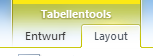 „Löschen“ auswählen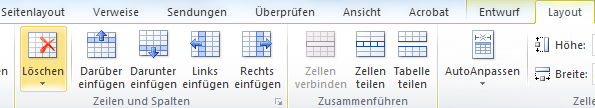 „Zeilen löschen“ auswählenBeschreibung des internationalen Notensystems:Jedes akademisches Jahr besteht aus zwei sechsmonatigen Semestern. Die meisten Seminare und Vorlesungen werden in einem Semester gehalten und können auch in diesem abgeschlossen werden; einige benötigen aber auch zwei oder drei Semester. Bachelor- und Master-Studiengänge sind an der Freien Universität Berlin in Modulen organisiert. Jedes Modul fokussiert sich auf ein spezielles Feld des Studiengangs und enthält eine Vielzahl von themenverwandten Veranstaltungen. Module können abgeschlossen, indem die betreffenden Prüfungen absolviert und mit mindestens 4,0 bestanden werden. Die ECTS-Punkte (Leistungspunkte) werden bezüglich der Arbeitsbelastung für jedes Modul vergeben.Arbeitsbelastung ECTS-Punkte (Leistungspunkte)Für jede Veranstaltung ist die Arbeitsbelastung über die Studienordnung für den entsprechenden Studiengang festgelegt. Ungefähr 30 Wochenstunden (inklusive Veranstaltungen und Selbststudium) entsprechen einem Leistungspunkt. Vollzeitstudent*innen sollten 30 Leistungspunkte pro Semester und 60 Leistungspunkte pro akademischem Jahr erwerben. Für einen Masterabschluss sind 120 Leistungspunkte erforderlich; dies entspricht einem Arbeitsumfang von 3600 Stunden. Leistungspunkte werden für Module vergeben, die mindestens mit 4,0 abgeschlossen wurden. Description of the institutional grading system:Each academic year consists of two 6-month study semesters. Most courses and lectures are held and can be finished within one semester; some may take two or three semesters to be completed. Bachelor and Master studies at the Freie Universität Berlin are organized in study modules. Each module focuses on specific topics of the subject and contains a different number of thematically related study courses. Study modules can be completed by passing (grade 4.0 = “D” or better) the associated exam(s). According to the workload (approx. in hours) ECTS-credits are given for each module.Workload  ECTS-creditFor each study course the workload is determined by the study regulations for each subject. An equivalent of approximately 30 hours of work (including lectures and self-study times) will lead to 1 ECTS credit point. Full-time students should acquire 30 ECTS credit points per semester / 60 ECTS credits per academic year.For a master’s degree, 120 ECTS-credits in a certain combination are needed, requiring at least 3600 hours of study work.ECTS-credits for courses and modules will be given/accounted (for), if the achieved grade(s) reach(es) at least “ausreichend” (4.0 = D).Der politische Einigungsprozess EuropasEuropean Integration and the Development of European Societies since 1945Titel der LehrveranstaltungCourse titleDer politische Einigungsprozess EuropasEuropean Integration and the Development of European Societies since 1945Titel der LehrveranstaltungCourse titleSoziologische Theorien des gesellschaftlichen WandelsSociological Theories of Social Change and IntegrationTitel der LehrveranstaltungCourse titleSoziologische Theorien des gesellschaftlichen WandelsSociological Theories of Social Change and IntegrationTitel der LehrveranstaltungCourse titleMethoden vergleichender GesellschaftsforschungMethods of Comparative Research in the Social SciencesTitel der LehrveranstaltungCourse titleMethoden vergleichender GesellschaftsforschungMethods of Comparative Research in the Social SciencesTitel der LehrveranstaltungCourse titleSozialstruktur und soziale UngleichheitSocial Structure and Inequalities in European Societies in comparisonTitel der LehrveranstaltungCourse titleSozialstruktur und soziale UngleichheitSocial Structure and Inequalities in European Societies in comparisonTitel der LehrveranstaltungCourse titleWerte und Kultur in europäisch vergleichender PerspektiveCulture and Values in European SocietiesTitel der LehrveranstaltungCourse titleWerte und Kultur in europäisch vergleichender PerspektiveCulture and Values in European SocietiesTitel der LehrveranstaltungCourse titleGlobalisierung und regionale EntwicklungGlobalization and Regional DevelopmentTitel der LehrveranstaltungCourse titleGlobalisierung und regionale EntwicklungGlobalization and Regional DevelopmentTitel der LehrveranstaltungCourse titleForschungspraktikumResearch moduleTitel der LehrveranstaltungCourse titleTitel der LehrveranstaltungCourse titleVertiefungsmodulFocus moduleTitel der LehrveranstaltungCourse titleTitel der LehrveranstaltungCourse titleVertiefungsmodulFocus moduleTitel der LehrveranstaltungCourse titleTitel der LehrveranstaltungCourse titleMasterarbeit inkl. KolloqiumMaster‘s thesis incl. colloquiumMasterarbeit inkl. KolloqiumMaster‘s thesis incl. colloquiumMasterarbeit inkl. KolloqiumMaster‘s thesis incl. colloquiumMasterarbeitstitel:Master‘s thesis title:Masterarbeitstitel:Master‘s thesis title: